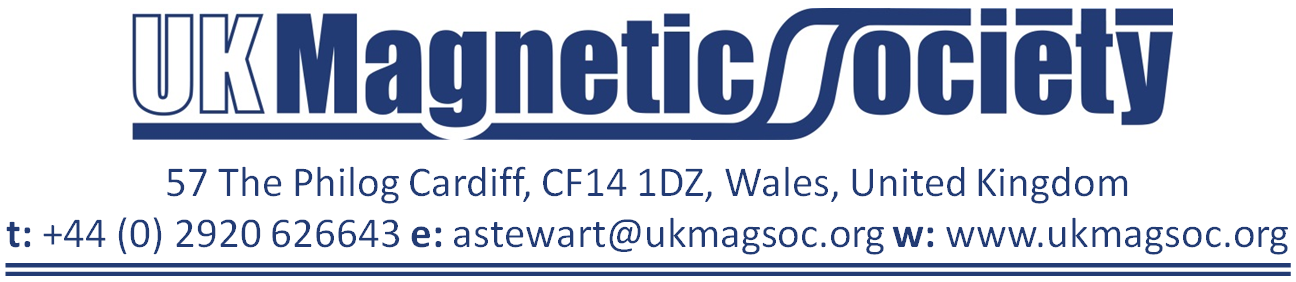 Speaker Name Speaker OrganisationPresentation TitleSpeaker Biography Brief details about yourself for the Chair’s introduction.Please attach / email details if more convenientPresentation AbstractBrief details about your talk for the Chair’s introductionDo you wish to exhibit, even just literature? (Y/N)Do you wish to exhibit, even just literature? (Y/N)Do you wish to exhibit, even just literature? (Y/N)Audio Visual Requirements A computer, screen and projector will be available. Please let us know about any other AV requirements.A computer, screen and projector will be available. Please let us know about any other AV requirements.A computer, screen and projector will be available. Please let us know about any other AV requirements.Audio Visual Requirements Overhead projectorOverhead projectorAudio Visual Requirements ScreenScreenAudio Visual Requirements Flip chartsFlip chartsAudio Visual Requirements Internet ConnectionInternet ConnectionAudio Visual Requirements Other